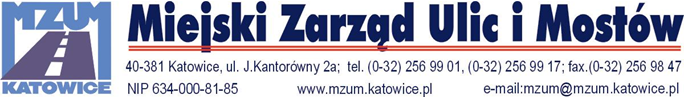 Katowice dnia 15.07.2021rINFORMACJA O KWOCIE NA SFINANSOWANIE ZAMÓWIENIADziałając na podstawie art. 222 ust. 4 ustawy z dnia 11 września 2019 r. Prawo zamówień publicznych Dz.U. 2019 poz. 2019 ze zm., zamawiający przekazuje informację dotyczącą kwoty, jaką zamierza przeznaczyć na sfinansowanie zamówienia:Nazwa postępowania: Letnie i zimowe oczyszczanie ulic, placów, parkingów, zatok przystankowych, ścieżek rowerowych, ciągów pieszych i pieszo-rowerowych, wysepek, centrów przesiadkowych oraz torowisk tramwajowych wbudowanych w jezdnie na terenie miasta Katowice w okresie od 1.09.2021 r. do 31.08.2022 r. Nr sprawy: 11/VII/2021/WP Wartość brutto: 20.052.000,00zł  ( na 2021r. – 6.687.834,00zł.)